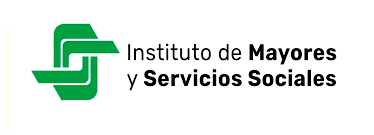 PROGRAMA TERMALISMO DEL IMSERSOSE HA ABIERTO EL PLAZO DE PRESENTACIÓN DE NUEVAS SOLICITUDES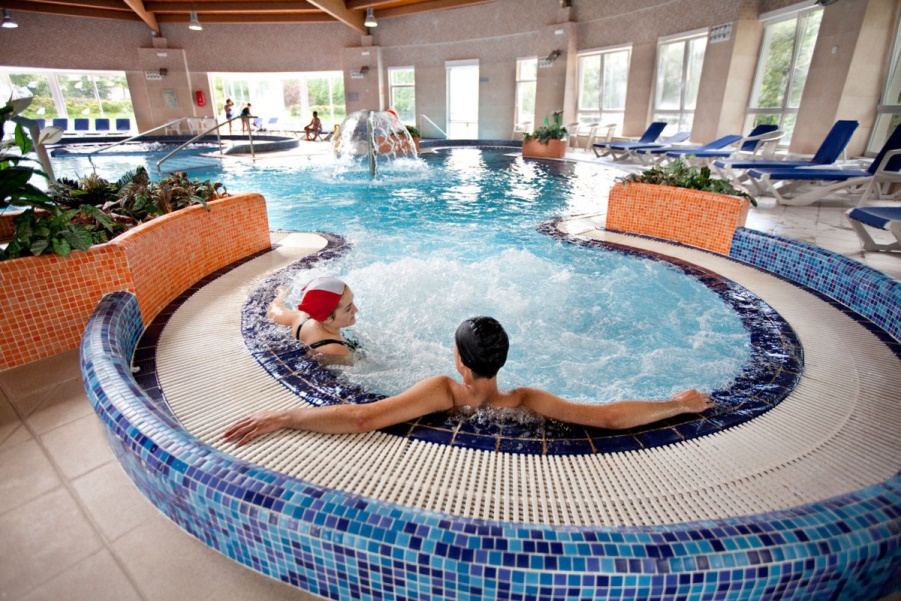 PARA LOS MESES DE FEBREO A AGOSTO: HASTA EL 10 ENERO DEL 2024PARA LOS MESES DE SEPTIEMBRE A DICIEMBRE: HASTA EL 15 MAYO DEL 2024MÁS INFORMACIÓN: CITA PREVIA CON LA TRABAJADORA SOCIAL DEL SSASB